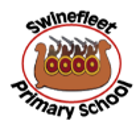 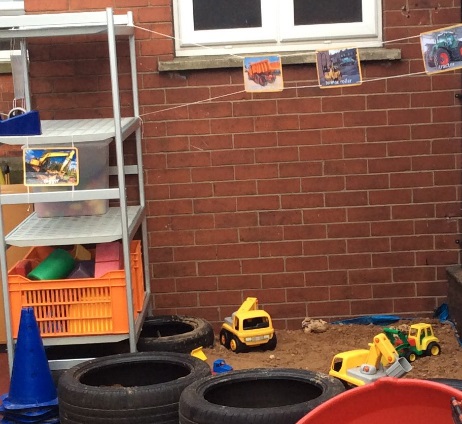 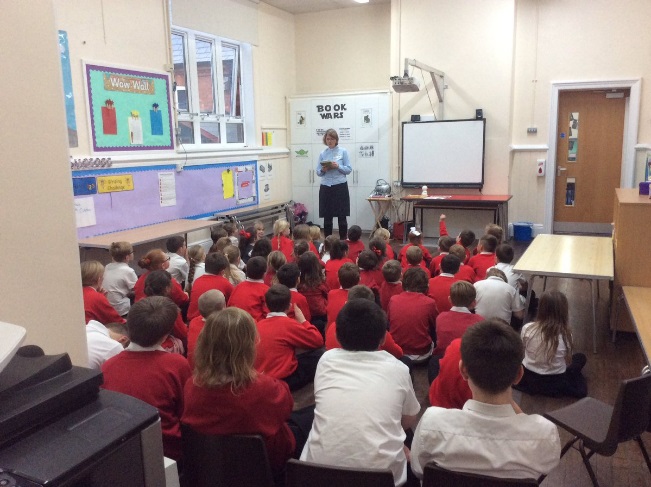 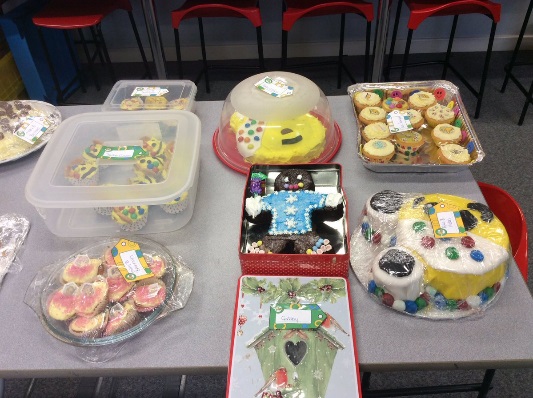 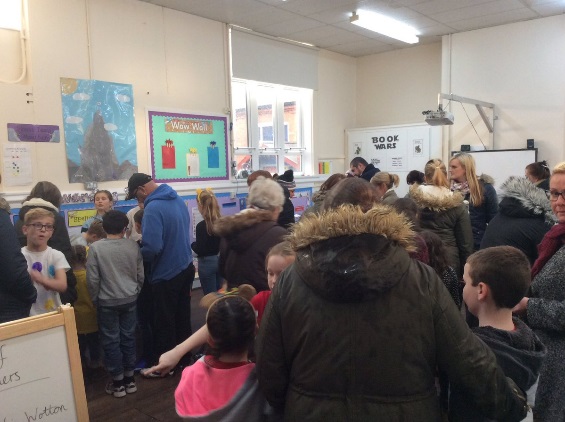 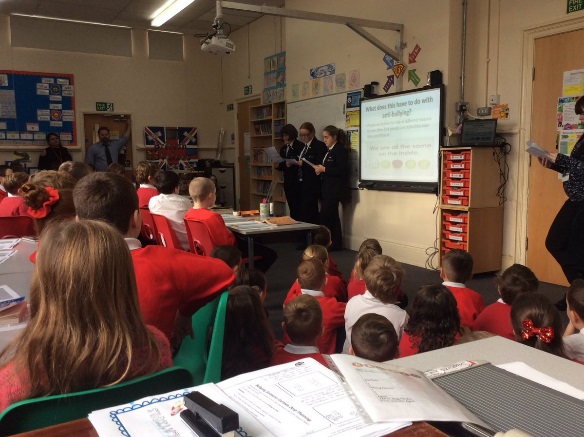 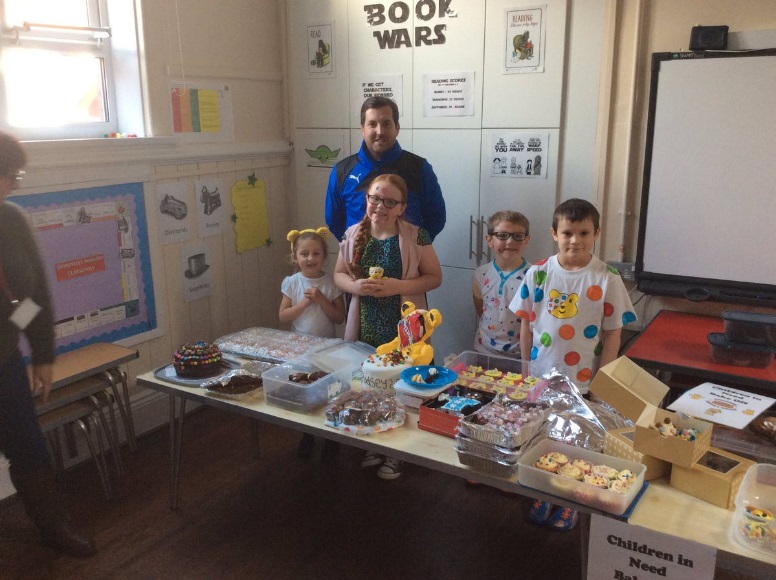 DINNER MENUDINNER MENUDINNER MENUMon 28thHam & Cheese PizzaPotato WedgesBaked BeansChocolate Crunch with Pink Custard orFresh Fruit or YoghurtTues29thClassic LasagneSelection of BreadWinter SaladStrawberry Mousse orFresh Fruit orYoghurtWed30thRoast Pork LoinYorkshire PuddingCreamed PotatoesBroccoli & CarrotsOaty Apple & Cinnamon Crumble orFresh Fruit orYoghurtThurs1stChicken KormaBrown & White RiceNaan BreadVegetable MedleyMelting Moment orFresh Fruit orYoghurtFri2ndTempura Battered FishSteak FriesSweetcorn & Garden PeasPear & Chocolate Sponge orFresh Fruit orYoghurt